                                                  CURRICULUM VITAE     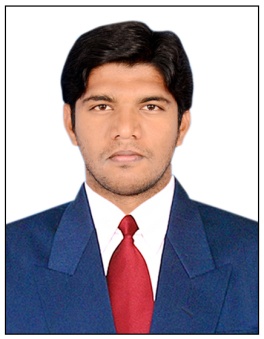 MOHMMEDMOHMMED.369119@2freemail.com  Career  Objective:                                                                       To   work  in  a  firm  with  a  professional  work  driven  environment. Where  I  can  utilize  and  apply  my  knowledge  and  skills  which  would  enable  me  as  an  Experienced  Accountant  to  grow  while  fulfilling  organizational  goals. Learning   new techniques in the department and improve my performanceeducation:Bachelor  of  Computers (B.com )  :   Satavahana University,  Karimnagar.Intermediate (C.E.C)                             :  Board of  Intermediate, Hyderabad.WORK  EXPERIENCE:Company		:     Quadri & Co.  (2014 – 2017)                                                                                           Designation	:      Accountant Responsibilites:Update accounts on tally  and  perform  reconciliationsAssist in the processing of balance sheets, income statements and other financial statements Assist with reviewing of expenses, payroll records etc. as assignedPrepare and submit weekly/monthly reportsAssist senior accountants in the preparation of monthly/yearly closings.Responsible  for  handling  the  cash.Coordinating subordinates to ensure smooth accounting.Handling self correspondence with business clients.Diplomatic and excellent in public relation and office administration.Strong in interaction with auditors and finalization of accounts.TECHNICAL SKILLSAccounting Packages     :  Tally-ERP9, Focus				               (Sales tax,  Vat, Payrolls)Other skills	    	           :  Ms-Office, Typing Skills 30w.p.m. Computer HardwareOperating Systems            : Window 7, xp1, xp2, xp3, Vista, 7 Premium, Personality  Traits:Communication  Skills.Self  Propelled  and  Creative.Excellent  Analytical  Abilities. Hardworking ,  reliable and honest.DECLARATION:I  here  by  declare  that  the  above  information  furnished  is  true  to  the   best  of  my  knowledge.